    Notes:-THE OWL PRE-SCHOOL ENROLMENT FORM                                  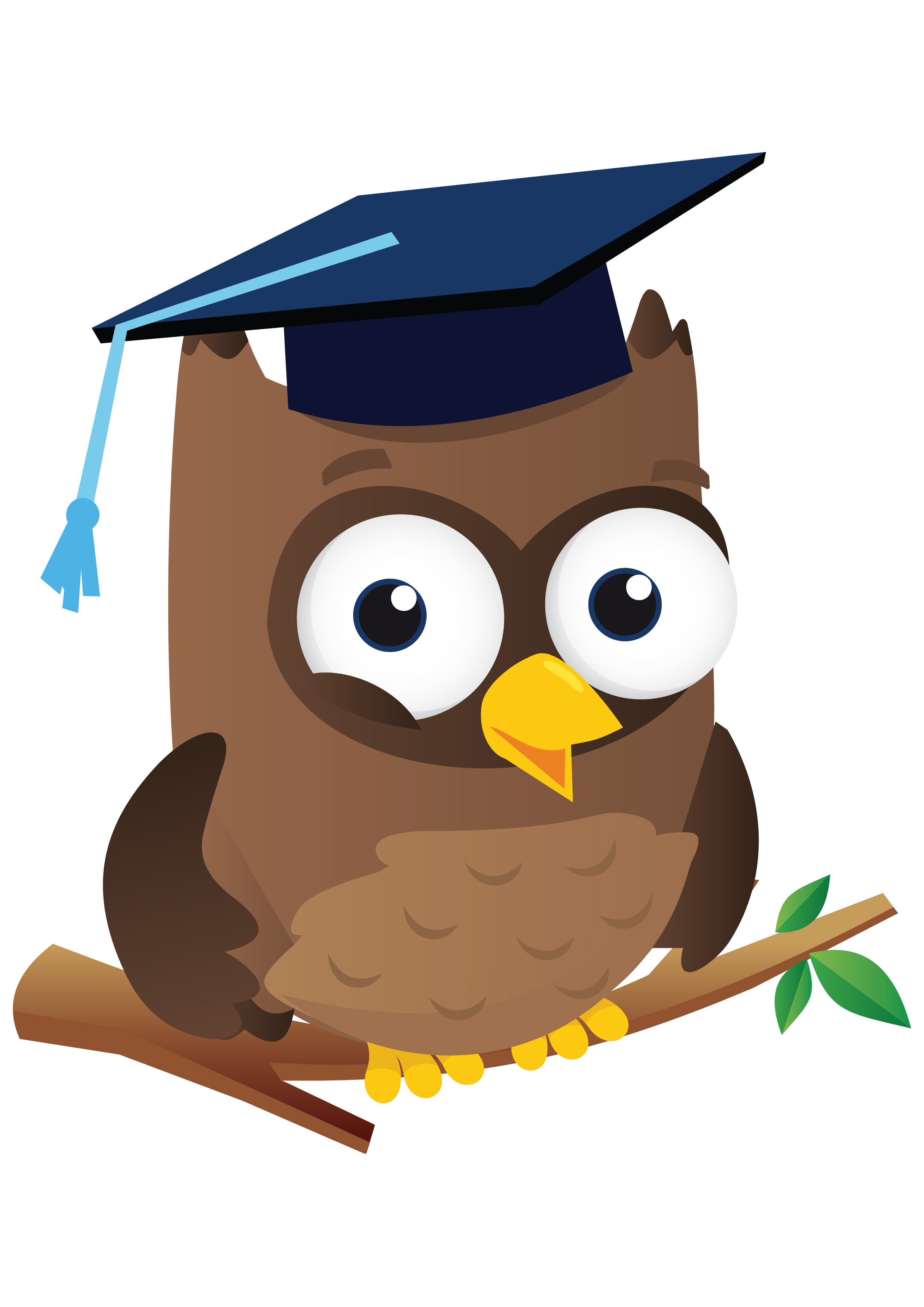 THE OWL PRE-SCHOOL ENROLMENT FORM                                  THE OWL PRE-SCHOOL ENROLMENT FORM                                  THE OWL PRE-SCHOOL ENROLMENT FORM                                  THE OWL PRE-SCHOOL ENROLMENT FORM                                  THE OWL PRE-SCHOOL ENROLMENT FORM                                  THE OWL PRE-SCHOOL ENROLMENT FORM                                  THE OWL PRE-SCHOOL ENROLMENT FORM                                  THE OWL PRE-SCHOOL ENROLMENT FORM                                  THE OWL PRE-SCHOOL ENROLMENT FORM                                  THE OWL PRE-SCHOOL ENROLMENT FORM                                  The Owl Pre-School Building   Packham Road   Northfleet   Kent   DA11 7JF         Tel: 01474 331777                  Email: office@owlpreschool.org.ukOfsted No. 127430                 Reg. Charity No. 1112175                 Company No. 5537796Thank you for your enquiry about a place for your child at The Owl Pre-School. The pre-school is open for five mornings and five afternoons per week and is registered to offer each child 15 hours of free early education over 38 academic weeks of the year.  Sometimes there are too many applicants for available places.  If this happens, consideration will be given to the date the application for a place was made and to siblings of children who have previously attended The Owl Pre-School.  The Owl Pre-School Building   Packham Road   Northfleet   Kent   DA11 7JF         Tel: 01474 331777                  Email: office@owlpreschool.org.ukOfsted No. 127430                 Reg. Charity No. 1112175                 Company No. 5537796Thank you for your enquiry about a place for your child at The Owl Pre-School. The pre-school is open for five mornings and five afternoons per week and is registered to offer each child 15 hours of free early education over 38 academic weeks of the year.  Sometimes there are too many applicants for available places.  If this happens, consideration will be given to the date the application for a place was made and to siblings of children who have previously attended The Owl Pre-School.  The Owl Pre-School Building   Packham Road   Northfleet   Kent   DA11 7JF         Tel: 01474 331777                  Email: office@owlpreschool.org.ukOfsted No. 127430                 Reg. Charity No. 1112175                 Company No. 5537796Thank you for your enquiry about a place for your child at The Owl Pre-School. The pre-school is open for five mornings and five afternoons per week and is registered to offer each child 15 hours of free early education over 38 academic weeks of the year.  Sometimes there are too many applicants for available places.  If this happens, consideration will be given to the date the application for a place was made and to siblings of children who have previously attended The Owl Pre-School.  The Owl Pre-School Building   Packham Road   Northfleet   Kent   DA11 7JF         Tel: 01474 331777                  Email: office@owlpreschool.org.ukOfsted No. 127430                 Reg. Charity No. 1112175                 Company No. 5537796Thank you for your enquiry about a place for your child at The Owl Pre-School. The pre-school is open for five mornings and five afternoons per week and is registered to offer each child 15 hours of free early education over 38 academic weeks of the year.  Sometimes there are too many applicants for available places.  If this happens, consideration will be given to the date the application for a place was made and to siblings of children who have previously attended The Owl Pre-School.  The Owl Pre-School Building   Packham Road   Northfleet   Kent   DA11 7JF         Tel: 01474 331777                  Email: office@owlpreschool.org.ukOfsted No. 127430                 Reg. Charity No. 1112175                 Company No. 5537796Thank you for your enquiry about a place for your child at The Owl Pre-School. The pre-school is open for five mornings and five afternoons per week and is registered to offer each child 15 hours of free early education over 38 academic weeks of the year.  Sometimes there are too many applicants for available places.  If this happens, consideration will be given to the date the application for a place was made and to siblings of children who have previously attended The Owl Pre-School.  The Owl Pre-School Building   Packham Road   Northfleet   Kent   DA11 7JF         Tel: 01474 331777                  Email: office@owlpreschool.org.ukOfsted No. 127430                 Reg. Charity No. 1112175                 Company No. 5537796Thank you for your enquiry about a place for your child at The Owl Pre-School. The pre-school is open for five mornings and five afternoons per week and is registered to offer each child 15 hours of free early education over 38 academic weeks of the year.  Sometimes there are too many applicants for available places.  If this happens, consideration will be given to the date the application for a place was made and to siblings of children who have previously attended The Owl Pre-School.  The Owl Pre-School Building   Packham Road   Northfleet   Kent   DA11 7JF         Tel: 01474 331777                  Email: office@owlpreschool.org.ukOfsted No. 127430                 Reg. Charity No. 1112175                 Company No. 5537796Thank you for your enquiry about a place for your child at The Owl Pre-School. The pre-school is open for five mornings and five afternoons per week and is registered to offer each child 15 hours of free early education over 38 academic weeks of the year.  Sometimes there are too many applicants for available places.  If this happens, consideration will be given to the date the application for a place was made and to siblings of children who have previously attended The Owl Pre-School.  The Owl Pre-School Building   Packham Road   Northfleet   Kent   DA11 7JF         Tel: 01474 331777                  Email: office@owlpreschool.org.ukOfsted No. 127430                 Reg. Charity No. 1112175                 Company No. 5537796Thank you for your enquiry about a place for your child at The Owl Pre-School. The pre-school is open for five mornings and five afternoons per week and is registered to offer each child 15 hours of free early education over 38 academic weeks of the year.  Sometimes there are too many applicants for available places.  If this happens, consideration will be given to the date the application for a place was made and to siblings of children who have previously attended The Owl Pre-School.  The Owl Pre-School Building   Packham Road   Northfleet   Kent   DA11 7JF         Tel: 01474 331777                  Email: office@owlpreschool.org.ukOfsted No. 127430                 Reg. Charity No. 1112175                 Company No. 5537796Thank you for your enquiry about a place for your child at The Owl Pre-School. The pre-school is open for five mornings and five afternoons per week and is registered to offer each child 15 hours of free early education over 38 academic weeks of the year.  Sometimes there are too many applicants for available places.  If this happens, consideration will be given to the date the application for a place was made and to siblings of children who have previously attended The Owl Pre-School.  The Owl Pre-School Building   Packham Road   Northfleet   Kent   DA11 7JF         Tel: 01474 331777                  Email: office@owlpreschool.org.ukOfsted No. 127430                 Reg. Charity No. 1112175                 Company No. 5537796Thank you for your enquiry about a place for your child at The Owl Pre-School. The pre-school is open for five mornings and five afternoons per week and is registered to offer each child 15 hours of free early education over 38 academic weeks of the year.  Sometimes there are too many applicants for available places.  If this happens, consideration will be given to the date the application for a place was made and to siblings of children who have previously attended The Owl Pre-School.  The Owl Pre-School Building   Packham Road   Northfleet   Kent   DA11 7JF         Tel: 01474 331777                  Email: office@owlpreschool.org.ukOfsted No. 127430                 Reg. Charity No. 1112175                 Company No. 5537796Thank you for your enquiry about a place for your child at The Owl Pre-School. The pre-school is open for five mornings and five afternoons per week and is registered to offer each child 15 hours of free early education over 38 academic weeks of the year.  Sometimes there are too many applicants for available places.  If this happens, consideration will be given to the date the application for a place was made and to siblings of children who have previously attended The Owl Pre-School.  Personal detailsPersonal detailsPersonal detailsPersonal detailsPersonal detailsPersonal detailsPersonal detailsPersonal detailsPersonal detailsPersonal detailsPersonal detailsFirst name(s) of child:First name(s) of child:First name(s) of child:                                                          Known as (if different)                                                          Known as (if different)                                                          Known as (if different)                                                          Known as (if different)                                                          Known as (if different)                                                          Known as (if different)                                                          Known as (if different)                                                          Known as (if different)Surname of child:Surname of child:Surname of child:Date of birth:Date of birth:Date of birth:Full address:Full address:Postcode:Postcode:Parent/carer name (1):Parent/carer name (1):Parent/carer name (1):Relationship to child:Relationship to child:Relationship to child:Full address (if different):Full address (if different):Full address (if different):Full address (if different):Full address (if different):Postcode:Postcode:Mobile Tel:Mobile Tel:Mobile Tel:Mobile Tel::::Home Tel:Home Tel:Home Tel:Email Address:Email Address:Email Address:Parent/carer name (2):Parent/carer name (2):Parent/carer name (2):Relationship to child:Relationship to child:Relationship to child:Full address (if different):Full address (if different):Full address (if different):Full address (if different):Full address (if different):Postcode:Postcode:Mobile Tel:Mobile Tel:Mobile Tel:Mobile Tel::::Home Tel:Home Tel:Home Tel:Email Address:Email Address:Email Address:Siblings     Please give the names of any of your child’s siblings that have attended The Owl Pre-      School:-            Siblings     Please give the names of any of your child’s siblings that have attended The Owl Pre-      School:-            Siblings     Please give the names of any of your child’s siblings that have attended The Owl Pre-      School:-            Siblings     Please give the names of any of your child’s siblings that have attended The Owl Pre-      School:-            Siblings     Please give the names of any of your child’s siblings that have attended The Owl Pre-      School:-            Siblings     Please give the names of any of your child’s siblings that have attended The Owl Pre-      School:-            Siblings     Please give the names of any of your child’s siblings that have attended The Owl Pre-      School:-            Siblings     Please give the names of any of your child’s siblings that have attended The Owl Pre-      School:-            Siblings     Please give the names of any of your child’s siblings that have attended The Owl Pre-      School:-            Siblings     Please give the names of any of your child’s siblings that have attended The Owl Pre-      School:-            Siblings     Please give the names of any of your child’s siblings that have attended The Owl Pre-      School:-                 Additional needs or concerns     Please provide any important information we may need to know about your child:-     Additional needs or concerns     Please provide any important information we may need to know about your child:-     Additional needs or concerns     Please provide any important information we may need to know about your child:-     Additional needs or concerns     Please provide any important information we may need to know about your child:-     Additional needs or concerns     Please provide any important information we may need to know about your child:-     Additional needs or concerns     Please provide any important information we may need to know about your child:-     Additional needs or concerns     Please provide any important information we may need to know about your child:-     Additional needs or concerns     Please provide any important information we may need to know about your child:-     Additional needs or concerns     Please provide any important information we may need to know about your child:-     Additional needs or concerns     Please provide any important information we may need to know about your child:-     Additional needs or concerns     Please provide any important information we may need to know about your child:-Sessions request please tick the sessions you would like your child to attend:-Sessions request please tick the sessions you would like your child to attend:-Sessions request please tick the sessions you would like your child to attend:-Sessions request please tick the sessions you would like your child to attend:-Sessions request please tick the sessions you would like your child to attend:-Sessions request please tick the sessions you would like your child to attend:-Sessions request please tick the sessions you would like your child to attend:-Sessions request please tick the sessions you would like your child to attend:-Sessions request please tick the sessions you would like your child to attend:-FIVE MORNINGSFIVE MORNINGS□ FIVE AFTERNOONSFIVE AFTERNOONS□ Please be advised that completion of this form does not guarantee a place for your child at The Owl Pre-School and is subject to our terms and conditions which will be provided to you.  Please also note that If your child then attends The Owl Pre-School, this does not guarantee a place at Shears Green Infant School.Your child’s ORIGINAL birth certificate is required at this point with a copy made for our files.  If you subsequently inform us that you no longer need a place, we will not retain the copy birth certificate nor the details recorded on this form.  Once your child is offered a place, on admission, further personal information will be required for our records.  For more information, please see our Privacy Notice.Finally, please remember to notify us if you change your personal details such as a new mobile number or email address.Please be advised that completion of this form does not guarantee a place for your child at The Owl Pre-School and is subject to our terms and conditions which will be provided to you.  Please also note that If your child then attends The Owl Pre-School, this does not guarantee a place at Shears Green Infant School.Your child’s ORIGINAL birth certificate is required at this point with a copy made for our files.  If you subsequently inform us that you no longer need a place, we will not retain the copy birth certificate nor the details recorded on this form.  Once your child is offered a place, on admission, further personal information will be required for our records.  For more information, please see our Privacy Notice.Finally, please remember to notify us if you change your personal details such as a new mobile number or email address.Please be advised that completion of this form does not guarantee a place for your child at The Owl Pre-School and is subject to our terms and conditions which will be provided to you.  Please also note that If your child then attends The Owl Pre-School, this does not guarantee a place at Shears Green Infant School.Your child’s ORIGINAL birth certificate is required at this point with a copy made for our files.  If you subsequently inform us that you no longer need a place, we will not retain the copy birth certificate nor the details recorded on this form.  Once your child is offered a place, on admission, further personal information will be required for our records.  For more information, please see our Privacy Notice.Finally, please remember to notify us if you change your personal details such as a new mobile number or email address.Please be advised that completion of this form does not guarantee a place for your child at The Owl Pre-School and is subject to our terms and conditions which will be provided to you.  Please also note that If your child then attends The Owl Pre-School, this does not guarantee a place at Shears Green Infant School.Your child’s ORIGINAL birth certificate is required at this point with a copy made for our files.  If you subsequently inform us that you no longer need a place, we will not retain the copy birth certificate nor the details recorded on this form.  Once your child is offered a place, on admission, further personal information will be required for our records.  For more information, please see our Privacy Notice.Finally, please remember to notify us if you change your personal details such as a new mobile number or email address.Please be advised that completion of this form does not guarantee a place for your child at The Owl Pre-School and is subject to our terms and conditions which will be provided to you.  Please also note that If your child then attends The Owl Pre-School, this does not guarantee a place at Shears Green Infant School.Your child’s ORIGINAL birth certificate is required at this point with a copy made for our files.  If you subsequently inform us that you no longer need a place, we will not retain the copy birth certificate nor the details recorded on this form.  Once your child is offered a place, on admission, further personal information will be required for our records.  For more information, please see our Privacy Notice.Finally, please remember to notify us if you change your personal details such as a new mobile number or email address.Please be advised that completion of this form does not guarantee a place for your child at The Owl Pre-School and is subject to our terms and conditions which will be provided to you.  Please also note that If your child then attends The Owl Pre-School, this does not guarantee a place at Shears Green Infant School.Your child’s ORIGINAL birth certificate is required at this point with a copy made for our files.  If you subsequently inform us that you no longer need a place, we will not retain the copy birth certificate nor the details recorded on this form.  Once your child is offered a place, on admission, further personal information will be required for our records.  For more information, please see our Privacy Notice.Finally, please remember to notify us if you change your personal details such as a new mobile number or email address.Please be advised that completion of this form does not guarantee a place for your child at The Owl Pre-School and is subject to our terms and conditions which will be provided to you.  Please also note that If your child then attends The Owl Pre-School, this does not guarantee a place at Shears Green Infant School.Your child’s ORIGINAL birth certificate is required at this point with a copy made for our files.  If you subsequently inform us that you no longer need a place, we will not retain the copy birth certificate nor the details recorded on this form.  Once your child is offered a place, on admission, further personal information will be required for our records.  For more information, please see our Privacy Notice.Finally, please remember to notify us if you change your personal details such as a new mobile number or email address.Please be advised that completion of this form does not guarantee a place for your child at The Owl Pre-School and is subject to our terms and conditions which will be provided to you.  Please also note that If your child then attends The Owl Pre-School, this does not guarantee a place at Shears Green Infant School.Your child’s ORIGINAL birth certificate is required at this point with a copy made for our files.  If you subsequently inform us that you no longer need a place, we will not retain the copy birth certificate nor the details recorded on this form.  Once your child is offered a place, on admission, further personal information will be required for our records.  For more information, please see our Privacy Notice.Finally, please remember to notify us if you change your personal details such as a new mobile number or email address.Please be advised that completion of this form does not guarantee a place for your child at The Owl Pre-School and is subject to our terms and conditions which will be provided to you.  Please also note that If your child then attends The Owl Pre-School, this does not guarantee a place at Shears Green Infant School.Your child’s ORIGINAL birth certificate is required at this point with a copy made for our files.  If you subsequently inform us that you no longer need a place, we will not retain the copy birth certificate nor the details recorded on this form.  Once your child is offered a place, on admission, further personal information will be required for our records.  For more information, please see our Privacy Notice.Finally, please remember to notify us if you change your personal details such as a new mobile number or email address.Signed parent/carer (1):Date:Date:Signed parent/carer (2):Date:Date: